NSAND Meeting Minutes 1/31/15Call meeting to order at 8:27 am Roll CallPresident – present 1st Vice President – present 2nd Vice President - presentSecretary – present Treasurer – present Director - Breakthrough to Nursing – present Director of Funds – present Director of Membership – present Director of Legislative Education – present Director of Community Health – present Director of Publicity and Communications – present; present Local Arrangements – present Graduate Consultant – absent Advisors – absent; present Establish Quorum – there are 113 NSAND members present; number needed for majority is 58;  2/3 vote is 75AnnouncementsApproval of Agenda – motion by Kayla, Kayden second; all approved, no oppositionsChanges to Scratched Megan Schonberger from publicity, removing Lindsey Holter from secretary (now SNOY)Luke motions to reopen nominations for secretary, Kelsey second.  Katie Stumpf nominates Alphonse Schoeneberger: accepts and withdraws from community health position. Karli motions to close nominations, Kayla seconds.  All approve, no oppositions. Candidate Introductions and SpeechesPresident – Joseph Vetter, NDSU Bismarck; Lindsey Stein, University of Mary1st Vice President – Karen Schaaf, University of Mary2nd Vice President – Rachel Thorson, NDSU Fargo; Vanessa Wentz, Minot State UniversitySecretary – Alphonse Schoeneberger, University of Jamestown Treasurer – Brooke Lewton, University of MaryDirector-Breakthrough to Nursing – Teesha Snedaker, University of Jamestown; Kristen Bortke, NDSU BismarckDirector of Funds – Macy Maedche, University of Mary; Trisha Hoffart, University of Mary Director of Membership – Kirby Greger, University of Mary; Shawna Dietz, NDSU Bismarck Director of Legislative Education – Miranda Miller, University of MaryDirector of Community Health – Laken Underdahl, NDSU Bismarck; Mariah Wesbur, NDSU Fargo; Kali Arrigo, Dickinson State University; Hope Buchweitz, Williston State College Directors of Publicity and Communications – Andrea White, University of Mary; Desiree Holsworth, University of Mary; Payton Borud, UND; Amy Korslien, Williston State College Director of Local Arrangements; Alli Greff, University of Mary; Brianna Watland, University of Mary; Jessica Swart, University of Mary; Kristen Durand, University of Mary; Kendra Brown, University of Mary Graduate Consultants – Kayla Kaiser, University of Mary; Jennifer Chevalier, Minot State UniversityAdvisors – remaining the sameMotion to destroy ballots after New Board is announcedAndrea motions, Amber seconds; all in favor, no oppositionsRecess business meeting until 11:00am, Saturday, January 31st, 2014.Luke motions, Amber seconds; all in favor, no oppositionsMeeting adjourned at 9:12 am 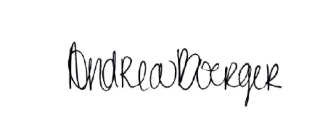 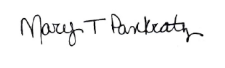 Andrea Boerger					Mary PankratzNSAND Secretary 2014-2015			NSAND President 2014-2015